Weekly Calendar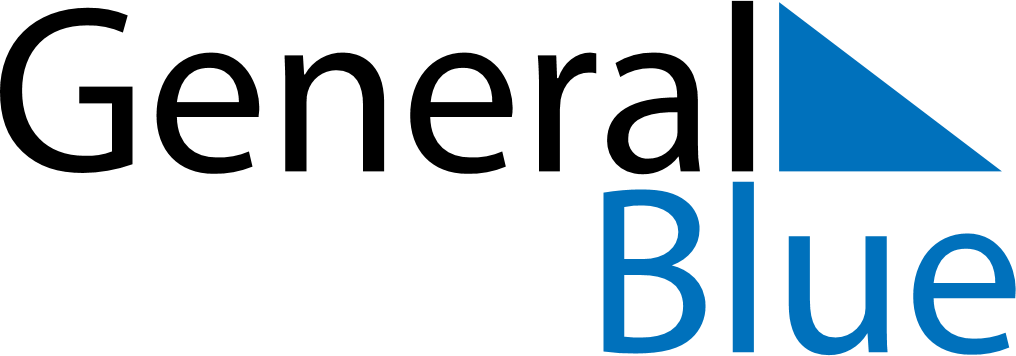 April 13, 2020 - April 19, 2020Weekly CalendarApril 13, 2020 - April 19, 2020MondayApr 13TuesdayApr 14WednesdayApr 15ThursdayApr 16FridayApr 17SaturdayApr 18SundayApr 19MY NOTES